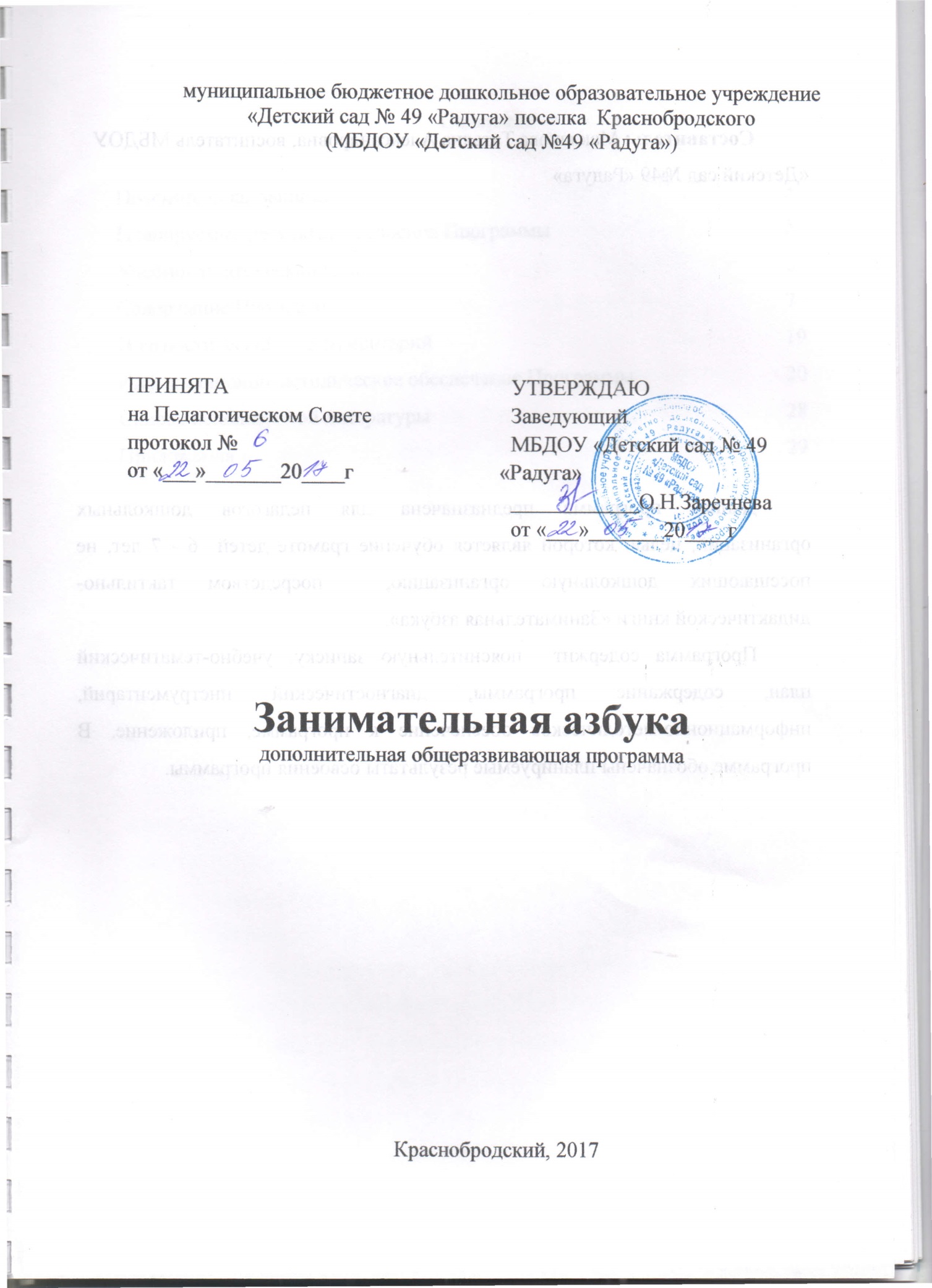 Составитель: Маклакова Татьяна Александровна, воспитатель МБДОУ «Детский сад №49 «Радуга»Данная программа предназначена для педагогов дошкольных организаций, целью которой является обучение грамоте детей  6 - 7 лет, не посещающих дошкольную организацию,  посредством тактильно-дидактической книги «Занимательная азбука».Программа содержит  пояснительную записку, учебно-тематический план, содержание программы, диагностический инструментарий, информационно-методическое обеспечение к программе, приложение. В программе обозначены планируемые результаты освоения программы.Содержание Пояснительная записка3Планируемые результаты освоения Программы5Учебно-тематический план6Содержание Программы7Диагностический инструментарий19Информационно-методическое обеспечение Программы20Список используемой литературы28Приложения29